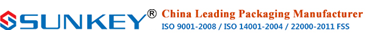 Vacuum bag spot formVacuum bag spot formCUSTOM FLEXIBLE PACKAGING FOR YOUR BUSINESS!                              CUSTOM FLEXIBLE PACKAGING FOR YOUR BUSINESS!                              CUSTOM FLEXIBLE PACKAGING FOR YOUR BUSINESS!                              CUSTOM FLEXIBLE PACKAGING FOR YOUR BUSINESS!                              CUSTOM FLEXIBLE PACKAGING FOR YOUR BUSINESS!                              	99 Zhongtong Road	99 Zhongtong Road	99 Zhongtong Road	99 Zhongtong Road	99 Zhongtong RoadWuxi City, Jiangsu ProvinceWuxi City, Jiangsu ProvinceChina 214142China 2141420086-0510-818108350086-0510-81810835NameSize(mm)Bag structure (μ)Bag structure (μ)Amount(piece)Transparent vacuum bag180mm(W)*300mm(L)Coextruded film 65Coextruded film 6510800Transparent vacuum bag200mm(W)*300mm(L)Coextruded film 65Coextruded film 655200Transparent vacuum bag220mm(W)*300mm(L)Coextruded film 65Coextruded film 656850Transparent vacuum bag320mm(W)*520mm(L)Coextruded film 65Coextruded film 65672Transparent vacuum bag400mm(W)*600mm(L)Coextruded film 100Coextruded film 10013660Transparent vacuum bag550mm(W)*850 mm(L)Coextruded film 100Coextruded film 1005577Transparent vacuum bag140mm(W)*170 mm(L)Coextruded film 65Coextruded film 65179300Transparent vacuum bag160mm(W)*250 mm(L)Coextruded film 65Coextruded film 6593800Transparent vacuum bag250mm(W)*350 mm(L)Coextruded film 65Coextruded film 65111900Transparent vacuum bag250mm(W)*300 mm(L)Coextruded film 65Coextruded film 6517450Transparent vacuum bag150mm(W)*200mm(L)Coextruded film 65Coextruded film 65117970Transparent vacuum bag160mm(W)*250mm(L)Coextruded film 65Coextruded film 6594800Transparent vacuum bag160mm(W)*300mm(L)Coextruded film 65Coextruded film 6549970Transparent vacuum bag200mm(W)*200mm(L)Coextruded film 65Coextruded film 65179970Transparent vacuum bag200mm(W)*250mm(L)Coextruded film 65Coextruded film 65178970Transparent vacuum bag200mm(W)*300mm(L)Coextruded film 65Coextruded film 6578970Transparent vacuum bag200mm(W)*350mm(L)Coextruded film 65Coextruded film 6559970Transparent vacuum bag220mm(W)*300mm(L)Coextruded film 65Coextruded film 656850Transparent vacuum bag240mm(W)*650mm(L)Coextruded film 65Coextruded film 6554875Transparent vacuum bag240mm(W)*750mm(L)Coextruded film 65Coextruded film 6521980Transparent vacuum bag280mm(W)*750mm(L)Coextruded film 65Coextruded film 6521980Transparent vacuum bag250mm(W)*250mm(L)Coextruded film 65Coextruded film 65143970Transparent vacuum bag250mm(W)*300mm(L)Coextruded film 65Coextruded film 6561970Transparent vacuum bag250mm(W)*400mm(L)Coextruded film 65Coextruded film 6547770Transparent vacuum bag250mm(W)*450mm(L)Coextruded film 65Coextruded film 6541970Transparent vacuum bag300mm(W)*300mm(L)Coextruded film 65Coextruded film 65143970Transparent vacuum bag300mm(W)*350mm(L)Coextruded film 65Coextruded film 65251970Transparent vacuum bag300mm(W)*450mm(L)Coextruded film 65Coextruded film 6559920If you have any questions, contact US, 0086-0510-81810835, dx@sunkeycn.comIf you have any questions, contact US, 0086-0510-81810835, dx@sunkeycn.comIf you have any questions, contact US, 0086-0510-81810835, dx@sunkeycn.comIf you have any questions, contact US, 0086-0510-81810835, dx@sunkeycn.comIf you have any questions, contact US, 0086-0510-81810835, dx@sunkeycn.comFLEXIBLE PACKAGING PRODUCTS
EMBOSSED VACUUM BAGS AIR CUSHION COLUMN BAGS OVEN BAGS 
ZIPPER BAGS BAG IN BOX COFFEE BAGS
ROLL STOCK RETORT POUCHES STAND-UP POUCHES 
STAND-UP SIDE GUSSET BAGS CUSTOM POUCHES & BAGSFLEXIBLE PACKAGING PRODUCTS
EMBOSSED VACUUM BAGS AIR CUSHION COLUMN BAGS OVEN BAGS 
ZIPPER BAGS BAG IN BOX COFFEE BAGS
ROLL STOCK RETORT POUCHES STAND-UP POUCHES 
STAND-UP SIDE GUSSET BAGS CUSTOM POUCHES & BAGSFLEXIBLE PACKAGING PRODUCTS
EMBOSSED VACUUM BAGS AIR CUSHION COLUMN BAGS OVEN BAGS 
ZIPPER BAGS BAG IN BOX COFFEE BAGS
ROLL STOCK RETORT POUCHES STAND-UP POUCHES 
STAND-UP SIDE GUSSET BAGS CUSTOM POUCHES & BAGSFLEXIBLE PACKAGING PRODUCTS
EMBOSSED VACUUM BAGS AIR CUSHION COLUMN BAGS OVEN BAGS 
ZIPPER BAGS BAG IN BOX COFFEE BAGS
ROLL STOCK RETORT POUCHES STAND-UP POUCHES 
STAND-UP SIDE GUSSET BAGS CUSTOM POUCHES & BAGSFLEXIBLE PACKAGING PRODUCTS
EMBOSSED VACUUM BAGS AIR CUSHION COLUMN BAGS OVEN BAGS 
ZIPPER BAGS BAG IN BOX COFFEE BAGS
ROLL STOCK RETORT POUCHES STAND-UP POUCHES 
STAND-UP SIDE GUSSET BAGS CUSTOM POUCHES & BAGS